To παρόν ερωτηματολόγιο στάλθηκε σε γνωστή ασφαλιστική επιχείρηση, 2 βδομάδες πριν την επίσκεψη της ομάδας. Με μικρές διορθώσεις , αλλά και τυχόν συμπληρώσεις που θα προκύψουν από τους μαθητές(-τριες) , μπορεί να χρησιμοποιηθεί και για οποιαδήποτε επιχείρηση (υπηρεσία) του τριτογενή τομέα πρόκειται να επισκεφθούν.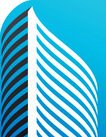 